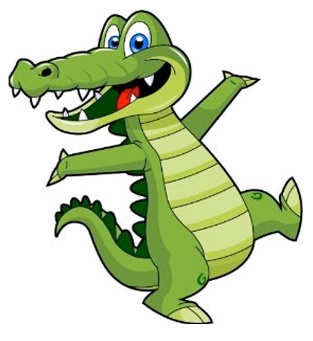 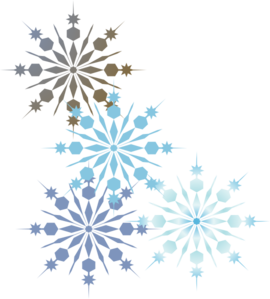 Dear Parents-The holiday season is here and it's time to celebrate!  Our class Winter Party will be held on                                                               .We are asking for a donation of twelve dollars ($12.00) per child. Five dollars ($5.00) will be used to purchase food and supplies, five dollars ($5.00) will be used for the teacher's gift, and two dollars ($2.00) will be used for the teacher’s Educational Support Professional (ESP) gift to show our appreciation. Last year we found that a digital money collection was quite effective and would like to continue in that manner. If you would like to contribute, please send twelve dollars ($12.00) to the Room Parent’s digital money account listed by                               .  This will ensure adequate time to purchase items for the Holiday Party.Thank you for your support and have a wonderful Holiday Season!Sincerely-Room Parent Name:  	(LIST YOUR DIGITAL $ COLLECTION INFORMATION HERE)ex: Venmo: (@examplename123), 